Str. Puşkin 22, MD 2012, Chişinău; tel. 23-31-91; 23-36-45; 23-37-25; 22-22-45; fax 233191; e-mail: revistanoi1930@yahoo.comNr.  29                                                                                                                        18 mai 2020	Stimate domnule, ______________ 	Stimată doamnă,___________    Revista NOI găzduieşte creaţiile, sugestiile şi doleanţele copiilor şi adolescenţilor, publică poezie şi proză, interviuri cu oameni de seamă, consultaţii ale psihologului, materiale cu tematică ecologică, sportivă, creştină, morală, prezintă vedete de muzică şi de cinema, organizează concursuri cu premii.Dezvoltarea dinamică a societăţii moderne reclamă cadre bine instruite atât profesional, cât şi intelectual, cultural şi spiritual. Un suport sigur în pregătirea acestora este revista pentru copii şi adolescenţi NOI, care deschide cititorilor orizonturi noi, le cultivă deprinderi de cunoaştere, cercetare şi implicare.Coronavirusul vrea să ne izoleze, dar noi nu ne lăsăm învinşi. În ciuda acestui virus, revista NOI apare pe masa cititorului  lunar, inclusive în vacanţa mare, şi în volumul prevăzut, fără numere comasate. Totul va fi bine. 	Vă mulţumim,  multă sănătate şi succese deosebite în activitatea pe care o desfăşuraţi. Cu profund respect,                                                                                        Valerie VOLONTIR,                                                                                         redactor-şef   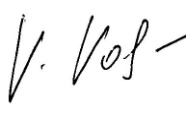 Preţul pentru a doua jumătate a anului 2020 este de 102 lei.	  Indice 31239MinisterulEducaţiei, Culturii şi Cercetării al Republicii MoldovaRevistaInstituţie PublicăPublicaţie Periodică pentruCopii şi AdolescenţiMinisterulEducaţiei, Culturii şi Cercetării al Republicii MoldovaNOIInstituţie PublicăPublicaţie Periodică pentruCopii şi Adolescenţi